Техническое задание О23ТЗОснование для электрической аппаратуры типа О23В настоящем Техническом задании изложены требования к изготовлению Оснований для электрической аппаратуры типа О23 ТУ 3433-001-88356101-20122 (далее – Продукция или Товар).Система качестваТребование к процедуре контроля изготовления и приемки Товара.Комплектация, изготовление и приемка Товара должны проходить в соответствии с Маршрутными картами и Планами контроля.Использование контрафактных комплектующих недопустимо.Все используемые материалы и комплектующие должны проходить входной контроль до их запуска в производство, который подтверждается соответствующим протоколом входного контроля по форме действующей на предприятии Поставщика системы качества. Номенклатура должна соответствовать КД.Приемку проводят в 2 этапа:Этап 1: Проводится на предприятии Поставщика перед отправкой Товара путем выборочного контроля не более 10 % от общего количества каждого наименования Товара.Этап 2: Проводится на предприятии Заказчика в течение 10 календарных дней после поставки Товара путем полного визуального контроля всего поставленного Товара на отсутствие видимых повреждений и наличия сопроводительной документации, подтверждающей качество Товара (паспорта и Сертификат соответствия условиям контракта).На приемку предъявляется Товар выдержавший внутренний контроль, предусматриваемый Планом контроля.При отрицательных результатах приемки Товар (с указанием обнаруженных дефектов) возвращают для выявления причин возникновения дефектов, проведения мероприятий по их устранению и для определения возможности исправления (уничтожения) брака и повторного предъявления Заказчику. Возвращенные образцы (партии) Товара после устранения дефектов (исключения дефектных изделий) и повторной проверки Поставщиком снова предъявляют на приемку с документом, подтверждающим принятые меры.Работы по устранению дефектов проводятся Поставщиком своими силами и средствами.Принятым считается Товар, который выдержал приемку, промаркирован, укомплектован и упакован в соответствии с требованиями контракта.Конструкторская документацияЗаказчик передает Поставщику полный комплект конструкторской документации, необходимой для изготовления Товара. Перечень конструкторской документации приведен в 
п. 2.2.Перечень спецификаций на Основания для электрической аппаратуры типа О23 ТУ 3433-001-88356101-20122 приведен в таблице 1. (предоставляются после подписания договора).Таблица 1УпаковкаТребования к упаковкеКаждая единица Товара должна иметь маркировку в соответствии с настоящим Техническим заданием.Поставщик обеспечит надежную стандартную упаковку. Упаковка должна выдерживать многократные операции по погрузке и выгрузке, длительную транспортировку по суше для обеспечения доставки Товара Заказчику при условии соблюдения правил транспортировки и хранения.Поставщик нанесет маркировку несмываемой краской на двух смежных сторонах каждого места. Маркировка должна наноситься отчетливо.Документы, поставляемые вместе с Товаром, должны быть тщательно упакованы и защищены от влажности, пыли, механических повреждений и т.п.Все пиломатериалы, применяемые для упаковки Товара должны быть обработаны для защиты от биологического разрушения грибами и насекомыми. ДокументацияПри консервации и упаковывании Товара следует пользоваться следующей документацией:настоящее Техническое задание;спецификация исполнения Товара;спецификация поставки по контракту;упаковочный лист (см. п. 3.9); упаковочный чертеж МКТС.27.10.000УЧ.Перечень и количество документов указаны в контракте на поставку. Процедуры консервации и упаковкиКаждая составная часть комплекта поставки упаковывается отдельно и крепится внутри ящика соответствующим креплением (см. МКТС.27.00.000УЧ), исключающим любое смещение во время транспортирования. Металлические части крепления и обивочные гвозди не должны соприкасаться с внутренней упаковкой.Упаковка документацииУпаковочный лист укладывается в пакет из полиэтиленовой пленки по ГОСТ 10354 толщиной не менее 0,1 мм, пакет запаивается и размешается в таре в соответствии с МКТС.27.00.000УЧ. Остальная эксплуатационная документация упаковывается в пакет из полиэтиленовой пленки по ГОСТ 10354-82 толщиной не менее 0,1 мм, пакет запаивается и укладывается в первое грузовое место или отправляется заказчику курьером. Допускаются другие способы упаковки и доставки документации, оговоренные в договоре на поставку.На ящик с документацией сбоку прикрепить бирку с текстом: “ДОКУМЕНТАЦИЯ ЗДЕСЬ”.Идентификация изделияМаркировка выполняется на двух соседних стенках ящика. Все буквы маркировки должны быть высотой не менее 6 мм. Все знаки маркировки должны быть высотой не менее 52 мм.Расположение и содержание маркировки - в соответствии с пп. 3.6, 3.7 и 3.8.Допускается поставка Товара в картонных коробках, установленных на паллетах и обернутых стрейч-пленкой, не допускающей проникновения влаги к Товару в процессе транспортирования и хранения.Транспортирование и хранениеУсловия хранения и транспортирования Товара в части воздействия климатических факторов внешней среды - 6 (ОЖ2) по ГОСТ 15150-69 при минимальной температуре не ниже минус 40 °С.Товар должна транспортироваться в упаковочных ящиках.Условия транспортирования в части воздействия механических факторов – Ж по ГОСТ 23216-78.При транспортировании и хранении Товар запрещается кантовать, подвергать резким толчкам и ударам.Срок хранения Товара в упаковке до переконсервации - 12 месяцев со дня отгрузки Заказчику.Габариты и масса Товара позволяют транспортировать его закрытым автомобильным транспортом соответствующей грузоподъемности или железнодорожным транспортом.Транспортирование автомобильным транспортом упакованного Товара должно производиться в крытом кузове автомобиля, крытом прицепе или полуприцепе. Скорость транспортирования не должна превышать 80 км/ч по дорогам с твердым покрытием и 40 км/ч по грунтовым дорогам с трудными участками и по пересеченной местности.  Маркировка ящика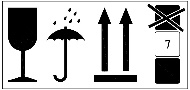 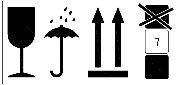 Примечания1 Пример маркировки приведен в п. 3.7.2  Манипуляционные знаки в соответствии с п.3.8.Пример маркировкиГде: 620 - длина ящика, в мм;320 - ширина ящика, в мм;160 - высота ящика, в мм.Примечание - Маркировка может быть изменена в соответствии с требованиями Контракта на поставку.Манипуляционные знаки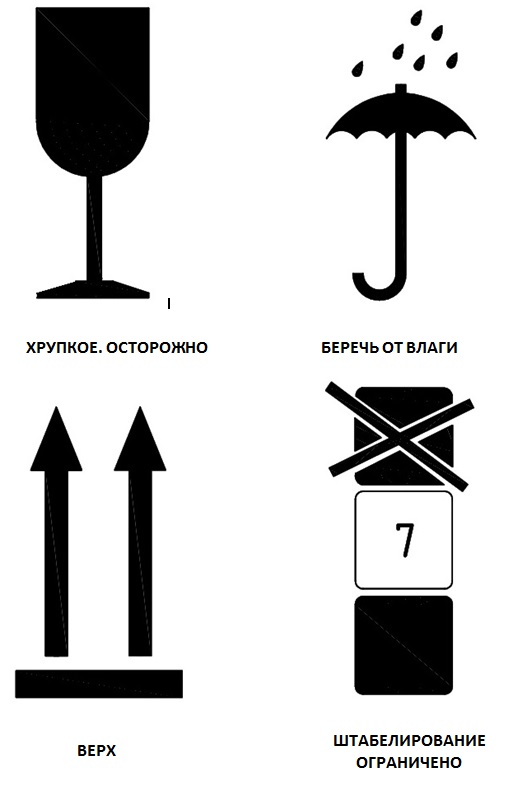 Примечание – Размеры и форма манипуляционных знаков по ГОСТ 14192-96Пример оформления упаковочного листаУПАКОВОЧНЫЙ  ЛИСТЯщик №  УПАКОВКА СОГЛАСНО МКТС.27.00.000УЧ ПРОИЗВЕДЕНА____________________________   _____________   «___» ________ 201__ г.(фамилия, имя, отчество)			(подпись)№ ппОбозначениеНаименованиеИзм.МКТС.27.00.000Основание для электрической аппаратуры типа О23Спецификация-МКТС.27.00.000СБОснование для электрической аппаратуры типа О23Сборочный чертеж-МКТС.27.00.000Э3Основание для электрической аппаратуры О23-2D-30-0.5-16-TNZ.21.07.32-PSD-1Схема электрическая принципиальная-МКТС.27.00.000ПЭ3Основание для электрической аппаратуры О23-2D-30-0.5-16-TNZ.21.07.32-PSD-1Перечень элементов-МКТС.27.00.000-01Э3Основание для электрической аппаратуры О23-3D-30-0.1-64-TNZ.21.07.32-PSD-1Схема электрическая принципиальная-МКТС.27.00.000-01ПЭ3Основание для электрической аппаратуры О23-3D-30-0.1-64-TNZ.21.07.32-PSD-1Перечень элементов-МКТС.27.00.000-02Э3Основание для электрической аппаратуры О23-2D-1-0.5-16-TNZ.21.07.32-PSD-2,5Схема электрическая принципиальная-МКТС.27.00.000-02ПЭ3Основание для электрической аппаратуры О23-2D-1-0.5-16-TNZ.21.07.32-PSD-2,5Перечень элементов-МКТС.27.00.000-03Э3Основание для электрической аппаратуры О23-3D-30-0.1-64-TNZ.21.07.32-PSD-0,5Схема электрическая принципиальная-МКТС.27.00.000-03ПЭ3Основание для электрической аппаратуры О23-3D-30-0.1-64-TNZ.21.07.32-PSD-0,5Перечень элементов-МКТС.27.00.000-04Э3Основание для электрической аппаратуры О23-2D-1-0.5-16-TNZ.21.07.32-PSD-1,6Схема электрическая принципиальная-МКТС.27.00.000-04ПЭ3Основание для электрической аппаратуры О23-2D-1-0.5-16-TNZ.21.07.32-PSD-1,6Перечень элементов-МКТС.27.00.000ПСПаспорт-МКТС.27.10.000УЧУпаковочный чертежБТДК.16.10.000СБЭ3D – компенсатор, сборочный чертежБТДК.17.00.000Спецификация на О23-2D- 1-05-16БТДК.17.00.000-01Спецификация на О23-2D- 30-05-16БТДК.17.00.000-02Спецификация на О23-2D- 30-0,2-32БТДК.17.00.000-02.01Спецификация на О23-2D- 30-0,2-32-600х1000БТДК.17.00.000-07Спецификация на О23-2D- 30-0,1-64БТДК.17.00.000СБСборочный чертеж на О23-2DНаименованиеОбозначениеКоличество1. Основание для электрической аппаратуры О23К-2D-30-0.5-16-TNZ.21.07.32-PSD-1Зав. № МКТС.27.00.00012. ПаспортМКТС.27.00.000ПС1ПОСТАВЩИК____________________________ЗАКАЗЧИК____________________________